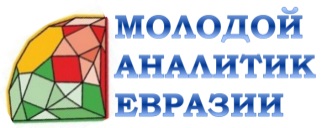 МЕЖДУНАРОДНЫЙ КОНКУРС
«МОЛОДОЙ АНАЛИТИК ЕВРАЗИИ»Методические рекомендациипо оформлению конкурсной аналитической работыМосква – 2020СодержаниеВведение	31	СТРУКТУРА РАБОТЫ	31.1	Титульный лист	31.2	Аннотация и ключевые слова	41.3	Содержание	41.4	Введение	41.5	Основная часть	51.6	Заключение	51.7	Список использованных источников	61.8	Приложения	62	ОФОРМЛЕНИЕ РАБОТЫ	62.1	Основные элементы текста	62.2	Нумерация страниц	72.3	Разделение на разделы и подразделы	72.4	Перечисления	72.5	Сноски	82.6	Формулы	82.7	Таблицы	92.8	Иллюстрации	103	ОБЩИЕ ТРЕБОВАНИЯ К ТЕКСТУ РАБОТЫ	113.1	Стиль изложения	113.2	Единицы измерения физических величин	114	ПОДГОТОВКА ПРЕЗЕНТАЦИИ ДЛЯ ЗАЩИТЫ РАБОТЫ	13Приложение А. Бланк титульного листа работы	15ВведениеАналитическая работа (далее работа) должна быть выполнена как прикладное аналитическое исследование по решению задач управления в рамках единого экономического пространств ЕАЭС, и включать: сравнительный анализ, технический или технологический расчеты. В ней должны содержаться новые предложения в области научных, технических, информационных, интеллектуальных технологий.В работе следует изложить современное состояние вопроса, цель работы, методику исследования или инженерной разработки, результаты и обсуждение полученных данных. Необходимо четко обозначить достижения автора и области применения результатов. Проблема, затронутая в работе, или ее решение, должны быть, по возможности, оригинальными. Ценным является творчество, интеллектуальная продуктивность, открытие и генерация новых идей, может быть даже необычных, но обоснованных.СТРУКТУРА РАБОТЫВ работе должны содержаться следующие части (структурные элементы):титульный лист;аннотация и ключевые слова;содержание;введение;основная часть;заключение;список использованных источников.Также работа может содержать приложения, перечень сокращений, обозначений и определений.Наименования структурных элементов работы (введение, основная часть, заключение, список использованных источников) следует располагать в середине строки без точки в конце и печатать прописными буквами, 
не подчеркивая. Каждый структурный элемент отчета следует начинать 
с нового листа (страницы).Титульный листТитульный лист является первой страницей работы и заполняется 
в соответствии с бланком в приложении А.В верхнем поле содержится полное название Конкурса «Молодой аналитик Евразии». Ниже, в правой части листа, указывается регистрационный номер участника, который присваивается Экспертным советом, перед предоставлением работы Экспертам.В среднем поле указываются названия организации, населенного пункта, а также название аналитической работы без кавычек. Название работы должно отражать поставленную проблему и соответствовать решаемой в работе задаче (задачам). Название не должно содержать сокращений (кроме общепринятых, например, вуз).Ниже, ближе к правому краю титульного листа, указываются полностью фамилия, имя, отчество автора, учебное заведение или организация, в которой работает автор. Еще ниже – полностью фамилия, имя, отчество, место работы, ученая степень, ученое звание, должность научного руководителя (и консультантов, если таковые были).В нижнем поле указывается город (населенный пункт) и год выполнения работы (без слова «год»).Если работа выполняется в соавторстве, то титульный лист оформляется на каждого автора. В этом случае регистрационный номер и название работы будут одинаковыми.Аннотация и ключевые словаАннотация – сокращенное изложение содержания работы с основными логическими конструкциями, фактическими данными и выводами. Она включает в себя основные сведения о работе, акцентирует внимание на ее особенностях.Аннотация, как правило, составляется, по следующему плану: объект и предмет исследования; цель работы; методы и приемы, которые использовались в работе; основные теоретические, экспериментальные, описательные результаты; выводы по работе (оценки, предложения, область применения, основные технические характеристики).Изложение материала в аннотации необходимо вести в связанной повествовательной форме, кратко и точно.Аннотация оформляется на одной странице: в верхней части содержится заголовок работы, далее посередине – слово «Аннотация», ниже – текст аннотации. Объем аннотации не менее 20 строк, но не более одной страницы формата А4. Формулы, иллюстрации и таблицы в аннотацию не включаются.Отдельно приводятся ключевые слова (не более 5 слов).СодержаниеСодержание включает введение, наименование всех разделов и подразделов, заключение, список использованных источников и наименования приложений с указанием номеров страниц, на которых помещается начало соответствующего материала.ВведениеВведение должно отражать актуальность и новизну работы, содержать оценку современного состояния решаемой проблемы и вытекающих из нее задач (задачи), требующих решения.Во введении определяются цели и задачи исследования, приводится описание решаемых задач и методов их решения. В конце введения необходимо дать краткое содержание работы по разделам. При этом следует отметить, какие подходы, методы, алгоритмы или инженерные решения предлагаются автором впервые. Во введении может содержаться минимальный набор терминов, необходимых для понимания сути задач, рассматриваемых в работе.Введение должно дать достаточно полное представление о выполненной работе и полученных результатах, понятное широкому кругу специалистов. Рекомендуется писать введение после завершения основной части работы.Основная частьВ основной части работы должны быть освещены:используемые методы (причины использования данных методов: эффективность, точность, простота);сравнение известных (со ссылками на авторов) и новых предлагаемых методов решения проблемы;предложения по практическому использованию результатов;собственные выводы автора, имеющие научное и практическое значение.В тексте должна быть объяснена последовательность действий, 
в результате которой был получен тот или иной результат, сделаны необходимые сравнения и выводы. Автор должен продемонстрировать умение пользоваться имеющимися средствами в данной области для решения поставленных задач или создавать свои, новые средства.В работе, посвященной экспериментальным исследованиям, автор обязан описать методику экспериментов, оценить точность и воспроизводимость полученных результатов. При наличии отрицательных результатов следует привести в работе их анализ и обсуждение.Объем основной части должен составлять от 15 до 20 страниц печатного текста.ЗаключениеВ заключении подводится итог по проделанной работе. Приводится краткая формулировка результатов, полученных в ходе работы, выводы, обсуждение практической значимости результатов, а также основных направлений дальнейших исследований. Вывод должен соответствовать цели работы. Необходимо помнить, что отрицательный результат – тоже результат, и он должен быть обнародован.В заключении подтверждается, что цель работы достигнута и задачи решены.В заключении не должно быть объяснений полученных результатов или их содержания, то есть не должно повторяться описание работы.В конце заключения могут быть приведены благодарности преподавателям, коллегам, научным руководителям и консультантам, подсказавшим важные идеи.Список использованных источниковСписок должен содержать перечень использованных в работе книг, журналов, статей, электронных ресурсов и т.д. Сведения об источниках следует располагать в порядке появления ссылок на источники в тексте работы, нумеровать арабскими цифрами без точки и печатать с абзацного отступа. Ссылки на источники информации оформлять по ГОСТ Р 7.0.5 – 2008. В MS Word есть инструмент для работы с библиографией, но можно задать его с помощью инструмента «многоуровневый список» с перекрестными ссылками на абзацы.ПриложенияМатериал, дополняющий текст работы, допускается помещать 
в приложениях. Приложениями могут быть, например, графический материал, таблицы большого формата, расчеты, описания алгоритмов и компьютерных программ. Приложения должны приводиться после списка используемых источников. В тексте работы на все приложения должны быть даны ссылки, а сами приложения следует располагать в порядке появления ссылок на них в тексте работы. Каждое приложение следует начинать 
с указания наверху посередине страницы слова «Приложение» и его обозначения. Приложение должно иметь заголовок, который записывают симметрично относительно текста с прописной буквы отдельной строкой. Приложения обозначают заглавными буквами русского алфавита, начиная 
с А, за исключением букв Е, З, Й, О, Ч, Ь, Ы, Ъ.ОФОРМЛЕНИЕ РАБОТЫОсновные элементы текстаТекст работы оформляется черным шрифтом размера 14 пт через полтора интервала. Рекомендуемый тип шрифта для основного текста – Times New Roman. Абзацы в тексте начинают отступом, равным пяти ударам клавиши «пробел» клавиатуры ().Текст работы следует оформлять, соблюдая следующие размеры полей: левого – , правого – , верхнего – , нижнего – . 
При правильно выбранных параметрах на странице должно умещаться 
в среднем 30 строк, а в строке – в среднем 60 печатных знаков, включая знаки препинания и пробелы между словами.Сноски и примечания оформляются на той же странице, к которой они относятся (через 1 интервал, более мелким шрифтом, чем текст).Нумерация страницСтраницы работы следует нумеровать арабскими цифрами, соблюдая сквозную нумерацию по всему тексту работы. Номер страниц проставляют 
в центре нижней части листа посередине без точки.Титульный лист и аннотацию включают в общую нумерацию страниц работы. Номер страницы на титульном листе и аннотации не проставляют. Таким образом, первой пронумерованной страницей является первая страница содержания (номер страницы – 3).Разделение на разделы и подразделыОсновную часть работы при необходимости разделяют на разделы и подразделы. Разделы должны иметь порядковые номера в пределах всего документа, обозначенные арабскими цифрами без точки и записанные 
с абзацного отступа. Подразделы должны иметь нумерацию в пределах каждого раздела. Номер подраздела состоит из номеров раздела и подраздела, разделенных точкой. В конце номера подраздела точка 
не ставится. Разделы, как и подразделы, могут состоять из одного или нескольких пунктов.Разделы и подразделы должны иметь заголовки. Заголовки должны четко и кратко отражать содержание разделов и подразделов. Заголовки следует печатать с прописной буквы без точки в конце, не подчеркивая. Переносы слов в заголовках не допускаются. Если заголовок состоит из двух предложений, их разделяют точкой.Все заголовки в данном документе сделаны с помощью инструмента «многоуровневый список», что обеспечивает их автоматическую нумерацию, автоматически собираемое оглавление и другие удобные возможности 
MS Word.ПеречисленияВнутри пунктов или подпунктов могут быть приведены перечисления. Перед каждой позицией перечисления следует ставить маркер «точку» (или «дефис»), а при необходимости ссылки в тексте документа на одно из перечислений, строчную букву, после которой ставится скобка. Все маркеры в работе должны быть единообразными. Для дальнейшей детализации перечислений необходимо использовать арабские цифры, после которых ставится скобка, а запись производится с абзацного отступа.Ненумерованное перечисление (используется «маркированный список»):первый элемент;второй элемент;третий элемент.Нумерованное перечисление (используется «многоуровневый список»):первый элемент;второй элемент состоит из:первого подэлемента;второго подэлемента;третий элемент.Каждый пункт, подпункт и перечисление записывают с абзацного отступа.СноскиЕсли необходимо пояснить отдельные данные, приведенные в документе, то эти данные следует обозначать надстрочными знаками сноски.Сноски в тексте располагают с абзацного отступа в конце страницы, 
на которой они обозначены, и отделяют от текста короткой тонкой горизонтальной линией с левой стороны, а к данным, расположенным 
в таблице, в конце таблицы над линией, обозначающей окончание таблицы.Знак сноски ставят непосредственно после того слова, числа, символа, предложения, к которому дается пояснение, и перед текстом пояснения.Знак сноски) выполняют арабскими цифрами со скобкой и помещают на уровне верхнего обреза шрифта.ФормулыВ формулах в качестве символов следует применять обозначения, установленные соответствующими государственными стандартами. Пояснения символов и числовых коэффициентов, входящих в формулу, если они не пояснены ранее в тексте, должны быть приведены непосредственно под формулой. Пояснения каждого символа следует давать с новой строки 
в той последовательности, в которой символы приведены в формуле. Первая строка пояснения должна начинаться со слова «где» без двоеточия после него.Например, плотность каждого образца , кг/м3, вычисляют по формулегде  – масса образца, кг; – объем образца, м3.Пояснение к формуле может начинаться со слова «Здесь» или 
с конструкции вида «В формуле (1) приняты следующие обозначения:». После формулы в этих случаях ставится точка.Формулы, за исключением формул, помещаемых в приложении, должны нумероваться сквозной нумерацией арабскими цифрами, которые записывают на уровне формулы справа в круглых скобках.Ссылки в тексте на порядковые номера формул дают в скобках, например, «вычисляется по формуле (1)». Обратите внимание, что номер формулы справа от формулы сделан инструментом «Вставить название – Формула», а ссылка на формулу сделана инструментом «Перекрестная ссылка – Формула». Такой порядок действий обеспечивает автоматическую нумерацию формул в тексте и ссылок на них. При этом сама формула 
с номером вставлена в таблицу, чтобы облегчить выравнивание.Если формула имеет порядковый номер, то на нее в тексте обязательно должна быть ссылка.ТаблицыТаблицу следует располагать в работе непосредственно после текста, 
в котором она упоминается впервые, или на следующей странице. Допускается помещать таблицу вдоль длинной стороны листа. На все таблицы должны быть приведены ссылки в тексте работы. При ссылке следует писать слово таблица с указанием ее номера, то есть «приведено 
в таблице 1».Название таблицы следует помещать над таблицей слева, без абзацного отступа в одну строку с ее номером через тире. Название таблицы является обязательным и должно отражать ее содержание.Таблицы, за исключением таблиц приложений, следует нумеровать арабскими цифрами сквозной нумерацией. Таблицы каждого приложения обозначают отдельной нумерацией арабскими цифрами с добавлением перед цифрой обозначения приложения. Допускается нумеровать таблицы 
в пределах раздела. В этом случае номер таблицы состоит из номера раздела и порядкового номера таблицы, разделенных точкой.Нумерация таблиц в названии может быть реализована в MS Word 
при помощи инструмента «многоуровневый список», так же, как и нумерация заголовков. Ссылку на таблицу в тексте тогда можно сделать 
при помощи инструмента «Перекрестная ссылка – Абзац – Номер абзаца (краткий)». После вставки ссылки щелкните по ней правой кнопкой и выбираете «Изменить поле…», в параметрах поля установите галочку 
в пункте «Показывать только цифры и разделители», чтобы убрать слово «Таблица» перед номером. Такой порядок действий обеспечивает автоматическую нумерацию таблиц и ссылок на них.– Основные параметры рассмотренных приемников излученияЗаголовки граф и строк таблицы следует писать с прописной буквы, 
а подзаголовки граф – со строчной буквы, если они составляют одно предложение с заголовком, или с прописной буквы, если они имеют самостоятельное значение. В конце заголовков и подзаголовков таблиц точки не ставят. Заголовки и подзаголовки граф указывают в единственном числе. Высота строк таблицы должна быть не менее . Графу «Номер по порядку» в таблицу включать не допускается.Цифры в графах таблиц должны проставляться так, чтобы разряды чисел во всей графе были расположены один под другим, если они относятся к одному показателю. В одной графе должно быть соблюдено, как правило, одинаковое число десятичных знаков для всех значений величин.ИллюстрацииИллюстрации (чертежи, графики, схемы, диаграммы и фотографии) следует располагать в работе непосредственно после текста, в котором они упоминаются, или на следующей странице.Иллюстрации, за исключением иллюстраций приложений, следует нумеровать арабскими цифрами сквозной нумерацией. Иллюстрации каждого приложения обозначают отдельной нумерацией арабскими цифрами с добавлением перед цифрой обозначения приложения. Например – Рисунок А.3. Допускается нумеровать иллюстрации в пределах раздела. В этом случае номер иллюстрации состоит из номера раздела и порядкового номера иллюстрации, разделенных точкой. Например – Рисунок 1.1.Иллюстрации, должны иметь наименование. При необходимости иллюстрации могут содержать пояснительные данные (подрисуночный текст). Слово «Рисунок» и наименование помещают после пояснительных данных.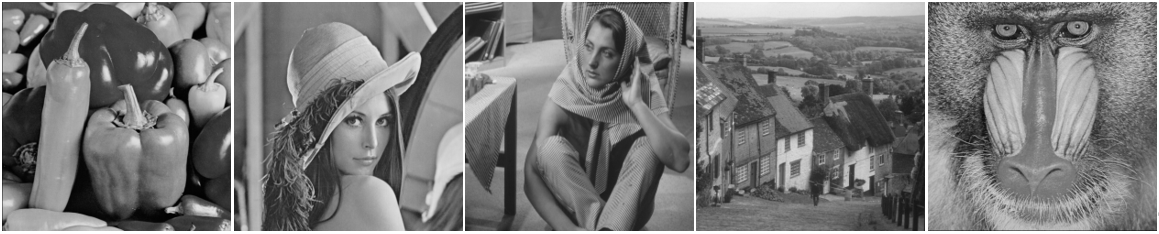 (a)		 	(б) 			(в)			(г) 			(д)а – «Peppers», б – «Lena», в – «Barbara», г – «Goldhill», д – «Baboon»– Стандартные тестовые изображенияПри ссылках на иллюстрации следует писать «в соответствии 
с рисунком 1». Нумерация рисунков может быть реализована в MS Word 
при помощи инструмента «многоуровневый список», так же, как и нумерация заголовков. Ссылку на иллюстрацию в тексте тогда можно сделать при помощи инструмента «Перекрестная ссылка – Абзац – Номер абзаца (краткий)». После вставки ссылки щелкните по ней правой кнопкой и выбираете «Изменить поле…», в параметрах поля установите галочку 
в пункте «Показывать только цифры и разделители», чтобы убрать слово «Рисунок» перед номером. Такой порядок действий обеспечивает автоматическую нумерацию рисунков и ссылок на них.ОБЩИЕ ТРЕБОВАНИЯ К ТЕКСТУ РАБОТЫСтиль изложенияВ работе должны применяться научно-технические термины, обозначения и определения, установленные соответствующими стандартами, а при их отсутствии – общепринятые в научно-технической литературе и профессиональной среде специалистов данной области. В тексте не допускается применять обороты разговорной речи, жаргонизмы. Следует избегать возвратной формы глаголов за исключением тех случаев, когда речь идет 
о самопроизвольно протекающих процессах.Например, нужно писать «применяем метод вакуумного напыления» или «применяют метод вакуумного напыления», а не «применяется метод вакуумного напыления».Внутри предложений недопустимо сокращать такие слова, как 
«и другие», «и тому подобное», «и прочее». Не допускаются сокращения слов «так называемый» (т.н.), «так как» (т.к.), «например» (напр.), «около» (ок.), «формула» (ф-ла).Единицы измерения физических величинВ работе следует применять стандартизованные единицы физических величин, их наименования и обозначения в соответствии с ГОСТ 8.417-2002. Обязательно применение единиц Международной системы единиц СИ, 
а также десятичные кратные и дольные этих единиц. Допускается применение некоторых единиц, не входящих в СИ. Установлены два вида буквенных обозначений единиц: международное (с использованием букв латинского или греческого алфавита) и русское (с использованием букв русского алфавита).Обозначения единиц помещаются за числовыми значениями величин 
в строку с ними (без переноса на следующую строку). Для этого в MS Word можно использовать символ «неразрывный пробел» (сочетание клавиш Ctrl+Shist+Пробел). Числовое значение, представляющее собой дробь с косой чертой, стоящее перед обозначением единицы, заключается в круглые скобки. Между последней цифрой числа и обозначением единицы оставляют пробел. Например, 100 kW; 100 кВт; 80 %; (1/60) s. Исключение составляют обозначения в виде знака, поднятого над строкой, перед которым пробел 
не оставляют. Например, 20℃.При указании величин с предельными отклонениями числовые значения с предельными отклонениями заключаются в скобки, а обозначения единиц помещают за скобками. Например, (100,0±0,1) кг.Помещать обозначения единиц в одной строке с формулами 
не допускается.Буквенные обозначения единиц измерения в их произведении (например, Н·м) отделяются точками на средней линии как знаками умножения. Не допускается использовать для этой цели символ «х». Допускается буквенные обозначения единиц измерения, входящих 
в произведение, отделять пробелами, если это не вызывает недоразумения. Например, допустимы обозначения 20 Н м; 0,1 А м2 и недопустимы обозначения 20 Нм; 0,1 Ам2.В буквенных обозначениях единиц измерения в их отношении (например, км/ч) в качестве знака деления допускается использовать только одну косую или горизонтальную черту. Если для единиц, входящих 
в отношение, система единиц СИ допускает использование отрицательных степеней, то косую или горизонтальную черту допускается не ставить. Например, правильными являются обозначения 120 Вт м-2 К-1; 120 .Для обозначения количества информации используются следующие единицы: международные обозначения – bit, B (byte), KB (Kbyte), MB (Mbyte), GB (Gbyte); русские обозначения – бит; Б (байт); КБ (Кбайт); МБ (Мбайт); ГБ (Гбайт).Подготовка и оформление презентации для очной защиты работы обязательна.ПОДГОТОВКА ПРЕЗЕНТАЦИИ ДЛЯ ЗАЩИТЫ РАБОТЫПрезентацию необходимо представить в виде файла формата pdf, 
либо MS PowerPoint. Презентация позволяет подчеркнуть особо значимые моменты работы; наилучшим образом структурировать и обобщить информацию в виде таблиц, схем, графиков; сделать доклад более выразительным.Защита проводится в течение 10-15 минут. Автор излагает основные положения своей работы, а затем отвечает на вопросы членов комиссии и присутствующих.Презентация должна быть краткой, доступной и композиционно целостной. Для этого все слайды презентации должны быть выполнены 
в едином стиле. Оформление не должно отвлекать слушателей от его содержательной части (не следует злоупотреблять графическими элементами и анимационными эффектами).Целесообразно использовать в стилевом оформлении не более трех цветов и трех типов шрифтов. Цвет шрифта и цвет фона должны контрастировать (текст должен хорошо читаться), но не резать глаза. Рекомендуемые типы шрифтов: для основного текста используют шрифты 
с засечками, (например, Times New Roman, Georgia, Palatino) или гладкий шрифт без засечек (например, Arial, Tahoma, Verdana), т.к. они читаются легче. Для заголовка можно использовать декоративный шрифт, если он хорошо читаем. Смешивать разные типы шрифтов в однотипных элементах одной презентации недопустимо.Для основного текста используются строчные буквы, предложение начинается с прописной буквы. Размеры шрифта: 24–54 пункта (заголовок), 18–36 пунктов (обычный текст). Для смыслового выделения фрагмента текста рекомендуется использовать один из следующих эффектов: курсив, подчеркивание, жирный шрифт, прописные буквы.Заполнять слайд желательно небольшим количеством информации – 
не более четырех фактов, выводов, определений. Наиболее важную информацию следует размещать в центре слайда. Следует избегать 
в презентации рисунков, не несущих смысловой нагрузки, если они 
не являются частью стилевого оформления. Иллюстрации следует сопровождать пояснительным текстом.Логика предъявления информации на слайдах презентации должна соответствовать логике ее изложения.При подготовке доклада необходимо рассчитывать, что на один слайд должно уходить в среднем 1,5 минуты. Количество слайдов не должно превышать 10.Примерный порядок слайдов:титульный лист: название Конкурса, название работы, данные автора, руководителя, консультантов (при наличии);вводная часть (постановка проблемы, актуальность и новизна, 
на каких материалах базируется работа, цели и задачи работы, методы, применяемые в работе);основная часть;заключение (выводы);последний слайд: слова «Спасибо за внимание!», возможно выражение благодарности тем, кто руководил, рецензировал и/или помогал, пожелания, наставления. «Спасибо за внимание!» означает завершение выступления и возможность начать задавать вопросы по сути доклада.Для облегчения поиска презентации носитель не должен содержать других файлов.После создания презентации, необходимо отрепетировать ее показ и выступление, проверить, как будет выглядеть презентация в целом (на экране компьютера или проекционном экране), насколько скоро и адекватно она воспринимается из разных мест аудитории, при разном освещении, шумовом сопровождении, в обстановке, максимально приближенной к реальным условиям выступления.Приложение А.Бланк титульного листа аналитической работыМеждународный конкурс «Молодой аналитик Евразии»		
регистрационный номер			

____________________________________________________
название организации

____________________________________________________
регион, населенный пункт

__________________________________________________________

__________________________________________________________
название работы
Автор:




Научный руководитель:

_________________________________________
фамилия, имя, отчество

_________________________________________
наименование учебного заведения, организации


_________________________________________
фамилия, имя, отчество
_________________________________________
место работы
_________________________________________
ученая степень, звание, должность

_________________________________________
 подпись научного руководителяГород – 2020152020 год – Год 75-летия Победы 
в Великой Отечественной войне 1941-1945 годов
в Содружестве Независимых Государств(1)Производитель, модельФорматКол-во элементовРазмер элементаРазмер чипа или размер камерыSony ICX256FKW1/10” (1,8 мм)500х5822,9х1,9 мкм22,7х2х6,7 мм3Sony IMX188PQ1/8,3” (2,16 мм)1328х8321,4х1,4 мкм23,285х2,549 мм2 Sony ICX239AKE1/6” (3,1 мм)752х5823,275х3,15 мкм23,30х2,95 мм2